РОССИЙСКАЯ ФЕДЕРАЦИЯИРКУТСКАЯ ОБЛАСТЬАДМИНИСТРАЦИЯМУНИЦИПАЛЬНОГО ОБРАЗОВАНИЯ«ЖЕЛЕЗНОГОРСК – ИЛИМСКОЕ ГОРОДСКОЕ ПОСЕЛЕНИЕ»ПОСТАНОВЛЕНИЕот ____________2024 г. № ______Об организации ярмарки во времяпроведения празднично-игровой программы «Валенкобол»В целях организации торгового обслуживания населения города во время проведения празднично-игровой программы «Валенкобол», в соответствии с постановлением Правительства Иркутской области от 14 октября 2011 года № 313-пп «Об установлении требований и ограничений в сфере розничной продажи алкогольной продукции на территории Иркутской области», руководствуясь Уставом муниципального образования «Железногорск-Илимское городское поселение», администрация муниципального образования «Железногорск-Илимское городское поселение»ПОСТАНОВЛЯЕТ:1. Организовать на территории «Детского городка» 6 квартала ярмарку в период проведения празднично-игровой программы «Валенкобол» (далее – Ярмарка) 16 марта 2024 года с 13.00 часов до 15.00 часов.2. Ограничить продажу алкогольной продукции в радиусе  от места проведения празднично-игровой программы «Валенкобол» 16 марта 2024 года с 13.00 часов до 15.00 часов.2. Утвердить порядок организации Ярмарки и продажи товаров на ней (Приложение 1).3. Утвердить схему размещения мест для продажи товаров на Ярмарке (Приложение 2).4. Осуществлять реализацию товаров при условии получения характеристики объекта мелкорозничной торговли в отделе социально - экономического развития администрации муниципального образования «Железногорск-Илимское городское поселение».5. Данное постановление опубликовать в газете «Вестник городской Думы и администрации муниципального образования «Железногорск-Илимское городское поселение» и разместить на официальном сайте администрации муниципального образования «Железногорск-Илимское городское поселение» в сети Интернет.6. Контроль за исполнением данного постановления оставляю за собой.И.о. Главы муниципального образования«Железногорск-Илимское городское поселение»		       		Н.С.НайдаГеращенко С.А. 8 (39566)33529Рассылка: в дело, ОСЭР, ТО ТУ Роспотребнадзор, ОМВД России по Нижнеилимскому району.Приложение 1
к постановлению администрации муниципального образования
«Железногорск-Илимское городское поселение»
от «__»____________ 2024 года №________ПОРЯДОК
организации ярмарки в период проведения празднично-игровой программы «Валенкобол»1. Общие положения1.1. Порядок организации ярмарки в период празднично-игровой программы «Валенкобол» (далее – Ярмарка) и продажи товаров на ней разработан в соответствии с Федеральным законом от 28 декабря 2009 года № 381-ФЗ «Об основах государственного регулирования торговой деятельности в Российской Федерации» и Положением о порядке организации ярмарок на территории Иркутской области и продажи товаров (выполнения работ, оказания услуг) на них и требованиях к организации продажи товаров (выполнения работ, оказания услуг) на ярмарках, организованных на территории Иркутской области», утвержденным постановлением Правительства Иркутской области от 17 ноября 2010 года № 284-пп.1.2. Ярмарка организуется администрацией муниципального образования «Железногорск-Илимское городское поселение» (далее – организатор Ярмарки).1.3. Режим работы Ярмарки:– заезд участников с 12.00 до 13.00 часов;– время работы с 13.00 до 15.00 часов.1.4. Участниками Ярмарки могут быть юридические лица, индивидуальные предприниматели, зарегистрированные в установленном законодательством Российской Федерации порядке, а также самозанятые граждане, которые имеют разрешение на участие в Ярмарке и (или) непосредственно осуществляют на торговом месте деятельность по продаже товаров (выполнению работ, оказанию услуг).1.5. Торговые места размещаются в соответствии с утвержденной схемой размещения мест для продажи товаров на Ярмарке, свободного прохода покупателей и доступа к местам продажи товаров, а также с учетом законодательства Российской Федерации в области обеспечения санитарно-эпидемиологического благополучия населения, пожарной безопасности.2. Организация деятельности Ярмарки2.1. Организатор Ярмарки:– привлекает для участия в Ярмарке юридических лиц, индивидуальных предпринимателей и самозанятых граждан, осуществляющих производство товаров, выполнение работ и оказание услуг. – размещает информацию о проведении Ярмарки в средствах массовой информации не менее чем за 7 календарных дней до даты проведения Ярмарки;– обеспечивает охрану общественного порядка в месте проведения Ярмарки;– обеспечивает вывоз мусора и уборку территории Ярмарки после завершения торгового дня;– рассматривает поступившие заявления, осуществляет их регистрацию;– обеспечивает учет и размещение участников Ярмарки в соответствии с утвержденной схемой размещения торговых мест;– выдает характеристику о предоставлении торгового места на Ярмарке.2.2. Участники Ярмарки:– соблюдает предусмотренные законодательством РФ обязательные требования в области санитарно-эпидемиологического благополучия населения, пожарной безопасности, ветеринарии, обязательные требования к продаже отдельных видов товаров, а также иные, предусмотренные для соответствующего вида деятельности обязательные требования;– имеет информацию с указанием наименования юридического лица или индивидуального предпринимателя, юридического адреса;– доводит до сведения покупателей необходимую и достоверную информацию о товарах (работах, услугах) и их изготовителях;– имеет в наличии документы, подтверждающие качество товара и личную медицинскую книжку установленного образца;– устанавливает на торговом месте соответствующие метрологическим правилам и нормам измерительные приборы, в случае если продажа на Ярмарке осуществляется с использованием средств измерений (весов, гирь, мерных емкостей, метров и др.);– имеет в наличии документы, удостоверяющие личность продавца. Указанные документы хранятся у участника Ярмарки в течение всего времени работы ярмарки и предъявляются по первому требованию организаторов ярмарки, контролирующих (надзорных) органов, покупателей;– физическое лицо, непосредственно осуществляющее на торговом месте деятельность по продаже товаров (выполнению работ, оказанию услуг) на Ярмарке, должно иметь личную нагрудную карточку с указанием своей фамилии, имени, отчества.2.3. На Ярмарке осуществляется торговля следующим ассортиментом продукции:- сувениры, игрушки;- кондитерские изделия, выпечка, горячий чай.2.4. На Ярмарке запрещается торговля алкогольной продукцией, в том числе пивом.2.5. Письменное заявление на предоставление торгового места на Ярмарке подается участником организатору Ярмарки по установленной форме (Приложение 1 к настоящему Порядку) в срок до 15 марта 2024 года.2.6. Предоставление торгового места на Ярмарке осуществляется по устному соглашению между организатором Ярмарки и участником Ярмарки, с выдачей характеристики о предоставлении торгового места на Ярмарке в соответствии с Приложением 2 к настоящему Порядку.3. Ответственность и контроль3.1. Нарушение участником Ярмарки, непосредственно осуществляющим деятельность по продаже товаров, требований настоящего Порядка является основанием для лишения участника Ярмарки торгового места.3.2. Юридические и физические лица, индивидуальные предприниматели несут ответственность за качество реализуемой продукции, за нарушение правил торговли, иные нарушения в порядке, установленном действующим законодательством.3.3. Контроль за соблюдением на Ярмарке правил, требований и норм, регламентирующих торговую деятельность, осуществляется контролирующими органами в пределах своей компетенции.И.о. Главы муниципального образования«Железногорск-Илимское городское поселение»		    	   Н.С.НайдаПриложение 1к Порядку организации ярмарки в период проведения празднично-игровой программы «Валенкобол» и продажи товаров на нейВ Отдел социально-экономического развития
администрации муниципального образования
«Железногорск-Илимское городское поселение»З А Я В Л Е Н И Ена предоставление торгового места на ярмарке
в период проведения празднично-игровойпрограммы «Валенкобол»___________________________________________________________________________(для юридического лица - наименование предприятия, для индивидуальных предпринимателей - Ф.И.О.)___________________________________________________________________________(юридический адрес, телефон)Прошу предоставить торговое место на ярмарке в период проведения празднично-игровой программы «Валенкобол»1. Дата и место проведения:         16 марта 2024 г.,  «Детский городок» 6 квартал           .                       2. Вид мелкорозничной торговли: _____________________________________________3. Количество заявленных мест:	__________________________________________4. Ассортимент реализуемых товаров:__________________________________________
 	 ___________________________________________________________________________Дополнительные условия:   ___________________________________________________ 			    ___________________________________________________Даю согласие отделу социально-экономического развития администрации муниципального образования «Железногорск-Илимское городское поселение» на обработку моих персональных данных посредством их получения в государственных и иных органах, органах местного самоуправления муниципальных образований Иркутской области и иных организаций.Заявитель:______________________                             _____________________                                                                                                           подписьСведения, указанные в заявлении и представленные документы достоверны.Заявитель:______________________                           _____________________                                                                                                           Подпись«_____» __________________ 2024 гПриложение 2к Порядку организации ярмарки в период проведения празднично-игровой программы «Валенкобол» и продажи товаров на нейМуниципальное образование«Железногорск-Илимское городское поселение»ХАРАКТЕРИСТИКАо предоставлении торгового места на ярмарке в период проведения празднично-игровой программы «Валенкобол»Номер	_____						Дата	 «___» ________ 2024 г.Выдано:   _____________________________________________________________(наименование хозяйствующего субъекта, форма собственности)Юридический адрес:	_________________________________________________Тип объекта:  _________________________________________________________Место действия разрешения:	     «Детский городок» 6 квартал                                      .                                                         Заявленный ассортимент:   ______________________________________________ _________________________________________________________________________________Режим работы: 16 марта 2024 года с 13.00 часов до 15.00 часов.Особые условия:	соблюдение правил торговли, санитарных норм, закона РФ «О защите прав потребителей».Начальник ОСЭР						_____________     Приложение 2
к постановлению администрации муниципального образования
«Железногорск-Илимское городское поселение»
от «__»____________ 2024 года №________Схема размещения мест для продажи товаров на ярмарке
в период проведения празднично-игровойпрограммы «Валенкобол»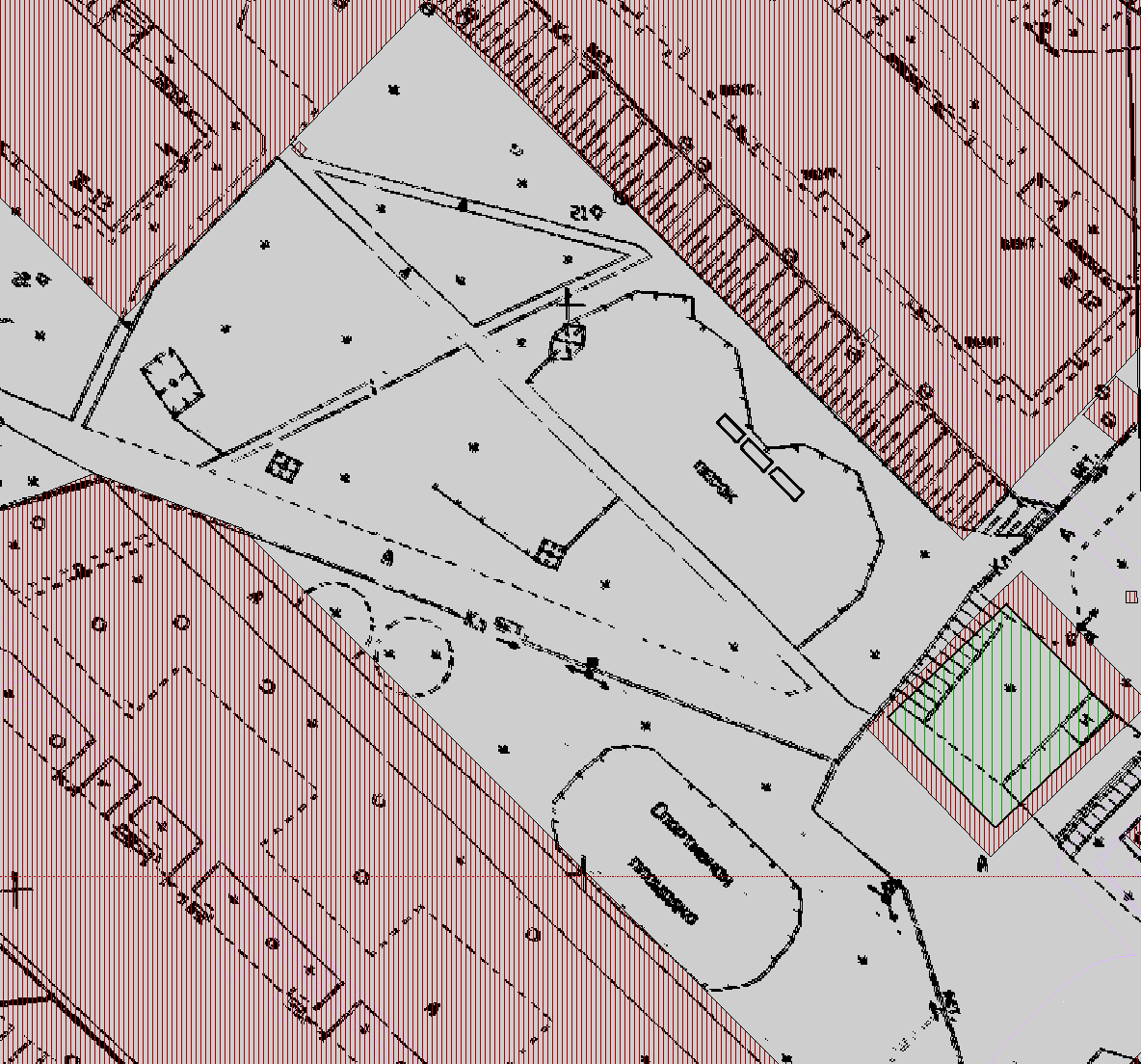 И.о. Главы муниципального образования«Железногорск-Илимское городское поселение»		   	    Н.С.НайдаПодготовил:Гл. специалист ОСЭР							           С.А.ГеращенкоСогласовано:Начальник ОСЭР								 	С.А.ЗариповаНачальник ООАР								А.И.ТатауроваГл. специалист ЮО							          И.Г.Дмитриева